Sila kembalikan borang ini kepada Unit Latihan, CSM JWN.No. Telefon: 03-2604 4833. No. Faks : 03-2604 4900JWN500/11/3-BTHK 2016JWN500/11/3-BTHK 2016JWN500/11/3-BTHK 2016JWN500/11/3-BTHK 2016JWN500/11/3-BTHK 2016JWN500/11/3-BTHK 2016JWN500/11/3-BTHK 2016JWN500/11/3-BTHK 2016JWN500/11/3-BTHK 2016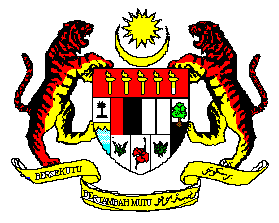 TUNJUK SEBAB TIDAK HADIR KURSUSJABATAN WARISAN NEGARA(Mesti dikemukakan ke Unit Latihan, CSM JWN tiga hari sebelum tarikh kursus)TUNJUK SEBAB TIDAK HADIR KURSUSJABATAN WARISAN NEGARA(Mesti dikemukakan ke Unit Latihan, CSM JWN tiga hari sebelum tarikh kursus)TUNJUK SEBAB TIDAK HADIR KURSUSJABATAN WARISAN NEGARA(Mesti dikemukakan ke Unit Latihan, CSM JWN tiga hari sebelum tarikh kursus)TUNJUK SEBAB TIDAK HADIR KURSUSJABATAN WARISAN NEGARA(Mesti dikemukakan ke Unit Latihan, CSM JWN tiga hari sebelum tarikh kursus)TUNJUK SEBAB TIDAK HADIR KURSUSJABATAN WARISAN NEGARA(Mesti dikemukakan ke Unit Latihan, CSM JWN tiga hari sebelum tarikh kursus)TUNJUK SEBAB TIDAK HADIR KURSUSJABATAN WARISAN NEGARA(Mesti dikemukakan ke Unit Latihan, CSM JWN tiga hari sebelum tarikh kursus)TUNJUK SEBAB TIDAK HADIR KURSUSJABATAN WARISAN NEGARA(Mesti dikemukakan ke Unit Latihan, CSM JWN tiga hari sebelum tarikh kursus)TUNJUK SEBAB TIDAK HADIR KURSUSJABATAN WARISAN NEGARA(Mesti dikemukakan ke Unit Latihan, CSM JWN tiga hari sebelum tarikh kursus)TUNJUK SEBAB TIDAK HADIR KURSUSJABATAN WARISAN NEGARA(Mesti dikemukakan ke Unit Latihan, CSM JWN tiga hari sebelum tarikh kursus)TUNJUK SEBAB TIDAK HADIR KURSUSJABATAN WARISAN NEGARA(Mesti dikemukakan ke Unit Latihan, CSM JWN tiga hari sebelum tarikh kursus)TUNJUK SEBAB TIDAK HADIR KURSUSJABATAN WARISAN NEGARA(Mesti dikemukakan ke Unit Latihan, CSM JWN tiga hari sebelum tarikh kursus)TUNJUK SEBAB TIDAK HADIR KURSUSJABATAN WARISAN NEGARA(Mesti dikemukakan ke Unit Latihan, CSM JWN tiga hari sebelum tarikh kursus)TUNJUK SEBAB TIDAK HADIR KURSUSJABATAN WARISAN NEGARA(Mesti dikemukakan ke Unit Latihan, CSM JWN tiga hari sebelum tarikh kursus)MAKLUMAT PERIBADIMAKLUMAT PERIBADIMAKLUMAT PERIBADIMAKLUMAT PERIBADIMAKLUMAT PERIBADIMAKLUMAT PERIBADIMAKLUMAT PERIBADIMAKLUMAT PERIBADIMAKLUMAT PERIBADIMAKLUMAT PERIBADIMAKLUMAT PERIBADIMAKLUMAT PERIBADIMAKLUMAT PERIBADINama		:MD FAZLI BIN SHAHIBOL BAHARMD FAZLI BIN SHAHIBOL BAHARMD FAZLI BIN SHAHIBOL BAHARMD FAZLI BIN SHAHIBOL BAHARMD FAZLI BIN SHAHIBOL BAHARMD FAZLI BIN SHAHIBOL BAHARMD FAZLI BIN SHAHIBOL BAHARMD FAZLI BIN SHAHIBOL BAHARMD FAZLI BIN SHAHIBOL BAHARMD FAZLI BIN SHAHIBOL BAHARMD FAZLI BIN SHAHIBOL BAHARNo. K/P (Baru):850514-02-6189850514-02-6189850514-02-6189850514-02-6189850514-02-6189850514-02-6189850514-02-6189850514-02-6189850514-02-6189850514-02-6189850514-02-6189Jawatan:PEMBANTU MUZIUM PEMBANTU MUZIUM PEMBANTU MUZIUM PEMBANTU MUZIUM PEMBANTU MUZIUM Gred Gred Gred Gred :S17Bahagian:PEJABAT ZON UTARA, JABATAN WARISAN NEGARA PEJABAT ZON UTARA, JABATAN WARISAN NEGARA PEJABAT ZON UTARA, JABATAN WARISAN NEGARA PEJABAT ZON UTARA, JABATAN WARISAN NEGARA PEJABAT ZON UTARA, JABATAN WARISAN NEGARA PEJABAT ZON UTARA, JABATAN WARISAN NEGARA PEJABAT ZON UTARA, JABATAN WARISAN NEGARA PEJABAT ZON UTARA, JABATAN WARISAN NEGARA PEJABAT ZON UTARA, JABATAN WARISAN NEGARA PEJABAT ZON UTARA, JABATAN WARISAN NEGARA PEJABAT ZON UTARA, JABATAN WARISAN NEGARA No. Tel. Pejabat:04-7353 64304-7353 64304-7353 64304-7353 64304-7353 643No. Tel. BimbitNo. Tel. BimbitNo. Tel. BimbitNo. Tel. Bimbit:011-2408 8145MAKLUMATKURSUS MAKLUMATKURSUS MAKLUMATKURSUS MAKLUMATKURSUS MAKLUMATKURSUS MAKLUMATKURSUS MAKLUMATKURSUS MAKLUMATKURSUS MAKLUMATKURSUS MAKLUMATKURSUS MAKLUMATKURSUS MAKLUMATKURSUS MAKLUMATKURSUS Nama Kursus:PROGRAM TRANFORMASI MINDA SIRI 1/2016 BAGI KUMPULAN PENGURUSAN PROFESIONAL DAN KUMPULAN PELAKSANAPROGRAM TRANFORMASI MINDA SIRI 1/2016 BAGI KUMPULAN PENGURUSAN PROFESIONAL DAN KUMPULAN PELAKSANAPROGRAM TRANFORMASI MINDA SIRI 1/2016 BAGI KUMPULAN PENGURUSAN PROFESIONAL DAN KUMPULAN PELAKSANAPROGRAM TRANFORMASI MINDA SIRI 1/2016 BAGI KUMPULAN PENGURUSAN PROFESIONAL DAN KUMPULAN PELAKSANAPROGRAM TRANFORMASI MINDA SIRI 1/2016 BAGI KUMPULAN PENGURUSAN PROFESIONAL DAN KUMPULAN PELAKSANAPROGRAM TRANFORMASI MINDA SIRI 1/2016 BAGI KUMPULAN PENGURUSAN PROFESIONAL DAN KUMPULAN PELAKSANAPROGRAM TRANFORMASI MINDA SIRI 1/2016 BAGI KUMPULAN PENGURUSAN PROFESIONAL DAN KUMPULAN PELAKSANAPROGRAM TRANFORMASI MINDA SIRI 1/2016 BAGI KUMPULAN PENGURUSAN PROFESIONAL DAN KUMPULAN PELAKSANAPROGRAM TRANFORMASI MINDA SIRI 1/2016 BAGI KUMPULAN PENGURUSAN PROFESIONAL DAN KUMPULAN PELAKSANAPROGRAM TRANFORMASI MINDA SIRI 1/2016 BAGI KUMPULAN PENGURUSAN PROFESIONAL DAN KUMPULAN PELAKSANAPROGRAM TRANFORMASI MINDA SIRI 1/2016 BAGI KUMPULAN PENGURUSAN PROFESIONAL DAN KUMPULAN PELAKSANATarikh Kursus :21-26 MAC 201621-26 MAC 201621-26 MAC 201621-26 MAC 201621-26 MAC 201621-26 MAC 201621-26 MAC 201621-26 MAC 201621-26 MAC 201621-26 MAC 201621-26 MAC 2016SEBAB KETIDAKHADIRANSEBAB KETIDAKHADIRANSEBAB KETIDAKHADIRANSEBAB KETIDAKHADIRANSEBAB KETIDAKHADIRANSEBAB KETIDAKHADIRANSEBAB KETIDAKHADIRANSEBAB KETIDAKHADIRANSEBAB KETIDAKHADIRANSEBAB KETIDAKHADIRANSEBAB KETIDAKHADIRANSEBAB KETIDAKHADIRANSEBAB KETIDAKHADIRANTandakan ():Kecemasan / Urusan Peribadi.Kecemasan / Urusan Peribadi.Urusan Rasmi / Tugasan Ad-hoc.Urusan Rasmi / Tugasan Ad-hoc.Urusan Rasmi / Tugasan Ad-hoc.Urusan Rasmi / Tugasan Ad-hoc.Urusan Rasmi / Tugasan Ad-hoc.Lain-lain.Lain-lain.Lain-lain.Lain-lain.Lain-lain.Lain-lain.Lain-lain.Lain-lain.Lain-lain.Alasan/Sebab:TELAH MENDAPAT KELULUSAN PENGECUALIAN MENGHADIRI PTM DARI KEMENTERIANTELAH MENDAPAT KELULUSAN PENGECUALIAN MENGHADIRI PTM DARI KEMENTERIANTELAH MENDAPAT KELULUSAN PENGECUALIAN MENGHADIRI PTM DARI KEMENTERIANTELAH MENDAPAT KELULUSAN PENGECUALIAN MENGHADIRI PTM DARI KEMENTERIANTELAH MENDAPAT KELULUSAN PENGECUALIAN MENGHADIRI PTM DARI KEMENTERIANTELAH MENDAPAT KELULUSAN PENGECUALIAN MENGHADIRI PTM DARI KEMENTERIANTELAH MENDAPAT KELULUSAN PENGECUALIAN MENGHADIRI PTM DARI KEMENTERIANTELAH MENDAPAT KELULUSAN PENGECUALIAN MENGHADIRI PTM DARI KEMENTERIANTELAH MENDAPAT KELULUSAN PENGECUALIAN MENGHADIRI PTM DARI KEMENTERIANTELAH MENDAPAT KELULUSAN PENGECUALIAN MENGHADIRI PTM DARI KEMENTERIANTELAH MENDAPAT KELULUSAN PENGECUALIAN MENGHADIRI PTM DARI KEMENTERIAN(WAJIB diisi)PENGAKUANPENGAKUANPENGAKUANPENGAKUANPENGAKUANPENGAKUANPENGAKUANPENGAKUANPENGAKUANPENGAKUANPENGAKUANPENGAKUANPENGAKUANAdalah dengan ini saya mengaku semua keterangan yang diberikan di atas adalah benar. Saya boleh dikenakan tindakan tatatertib sekiranya maklumat yang diberikan adalah palsu/tidak benar.* tiada PENGGANTI / akan diGANTIKAN oleh:Adalah dengan ini saya mengaku semua keterangan yang diberikan di atas adalah benar. Saya boleh dikenakan tindakan tatatertib sekiranya maklumat yang diberikan adalah palsu/tidak benar.* tiada PENGGANTI / akan diGANTIKAN oleh:Adalah dengan ini saya mengaku semua keterangan yang diberikan di atas adalah benar. Saya boleh dikenakan tindakan tatatertib sekiranya maklumat yang diberikan adalah palsu/tidak benar.* tiada PENGGANTI / akan diGANTIKAN oleh:Adalah dengan ini saya mengaku semua keterangan yang diberikan di atas adalah benar. Saya boleh dikenakan tindakan tatatertib sekiranya maklumat yang diberikan adalah palsu/tidak benar.* tiada PENGGANTI / akan diGANTIKAN oleh:Adalah dengan ini saya mengaku semua keterangan yang diberikan di atas adalah benar. Saya boleh dikenakan tindakan tatatertib sekiranya maklumat yang diberikan adalah palsu/tidak benar.* tiada PENGGANTI / akan diGANTIKAN oleh:Adalah dengan ini saya mengaku semua keterangan yang diberikan di atas adalah benar. Saya boleh dikenakan tindakan tatatertib sekiranya maklumat yang diberikan adalah palsu/tidak benar.* tiada PENGGANTI / akan diGANTIKAN oleh:Adalah dengan ini saya mengaku semua keterangan yang diberikan di atas adalah benar. Saya boleh dikenakan tindakan tatatertib sekiranya maklumat yang diberikan adalah palsu/tidak benar.* tiada PENGGANTI / akan diGANTIKAN oleh:Adalah dengan ini saya mengaku semua keterangan yang diberikan di atas adalah benar. Saya boleh dikenakan tindakan tatatertib sekiranya maklumat yang diberikan adalah palsu/tidak benar.* tiada PENGGANTI / akan diGANTIKAN oleh:Adalah dengan ini saya mengaku semua keterangan yang diberikan di atas adalah benar. Saya boleh dikenakan tindakan tatatertib sekiranya maklumat yang diberikan adalah palsu/tidak benar.* tiada PENGGANTI / akan diGANTIKAN oleh:Adalah dengan ini saya mengaku semua keterangan yang diberikan di atas adalah benar. Saya boleh dikenakan tindakan tatatertib sekiranya maklumat yang diberikan adalah palsu/tidak benar.* tiada PENGGANTI / akan diGANTIKAN oleh:Adalah dengan ini saya mengaku semua keterangan yang diberikan di atas adalah benar. Saya boleh dikenakan tindakan tatatertib sekiranya maklumat yang diberikan adalah palsu/tidak benar.* tiada PENGGANTI / akan diGANTIKAN oleh:Adalah dengan ini saya mengaku semua keterangan yang diberikan di atas adalah benar. Saya boleh dikenakan tindakan tatatertib sekiranya maklumat yang diberikan adalah palsu/tidak benar.* tiada PENGGANTI / akan diGANTIKAN oleh:Adalah dengan ini saya mengaku semua keterangan yang diberikan di atas adalah benar. Saya boleh dikenakan tindakan tatatertib sekiranya maklumat yang diberikan adalah palsu/tidak benar.* tiada PENGGANTI / akan diGANTIKAN oleh:Nama:MOHD FARID BIN MOHD NODINMOHD FARID BIN MOHD NODINMOHD FARID BIN MOHD NODINMOHD FARID BIN MOHD NODINMOHD FARID BIN MOHD NODINMOHD FARID BIN MOHD NODINMOHD FARID BIN MOHD NODINMOHD FARID BIN MOHD NODINMOHD FARID BIN MOHD NODINMOHD FARID BIN MOHD NODINMOHD FARID BIN MOHD NODINJawatan:PEMBANTU MUZIUM PEMBANTU MUZIUM PEMBANTU MUZIUM PEMBANTU MUZIUM PEMBANTU MUZIUM Gred Gred Gred Gred :S17Bahagian:PEJABAT ZON TENGAH, JABATAN WARISAN NEGARA PEJABAT ZON TENGAH, JABATAN WARISAN NEGARA PEJABAT ZON TENGAH, JABATAN WARISAN NEGARA PEJABAT ZON TENGAH, JABATAN WARISAN NEGARA PEJABAT ZON TENGAH, JABATAN WARISAN NEGARA PEJABAT ZON TENGAH, JABATAN WARISAN NEGARA PEJABAT ZON TENGAH, JABATAN WARISAN NEGARA PEJABAT ZON TENGAH, JABATAN WARISAN NEGARA PEJABAT ZON TENGAH, JABATAN WARISAN NEGARA PEJABAT ZON TENGAH, JABATAN WARISAN NEGARA PEJABAT ZON TENGAH, JABATAN WARISAN NEGARA No. Tel. Bimbit        :014-513 7762014-513 7762014-513 7762014-513 7762014-513 7762E-mel E-mel :mohdfarid@heritage.gov.mymohdfarid@heritage.gov.mymohdfarid@heritage.gov.my     fazli..................................................Tandatangan Pemohon     fazli..................................................Tandatangan Pemohon     fazli..................................................Tandatangan Pemohon     fazli..................................................Tandatangan Pemohon     fazli..................................................Tandatangan PemohonTarikh:  Tarikh:  Tarikh:  Tarikh:  Tarikh:  Tarikh:  Tarikh:  Tarikh:  PENGESAHAN KETUA JABATANPENGESAHAN KETUA JABATANPENGESAHAN KETUA JABATANPENGESAHAN KETUA JABATANPENGESAHAN KETUA JABATANPENGESAHAN KETUA JABATANPENGESAHAN KETUA JABATANPENGESAHAN KETUA JABATANPENGESAHAN KETUA JABATANPENGESAHAN KETUA JABATANPENGESAHAN KETUA JABATANPENGESAHAN KETUA JABATANPENGESAHAN KETUA JABATANDengan ini saya berpuas hati dengan alasan-alasan yang dikemukakan oleh pegawai dan memperakukan pengecualian beliau dari menghadiri kursus seperti di atas. Saya juga memperakukan pengganti beliau untuk hadir kursus berkenaan.Dengan ini saya berpuas hati dengan alasan-alasan yang dikemukakan oleh pegawai dan memperakukan pengecualian beliau dari menghadiri kursus seperti di atas. Saya juga memperakukan pengganti beliau untuk hadir kursus berkenaan.Dengan ini saya berpuas hati dengan alasan-alasan yang dikemukakan oleh pegawai dan memperakukan pengecualian beliau dari menghadiri kursus seperti di atas. Saya juga memperakukan pengganti beliau untuk hadir kursus berkenaan.Dengan ini saya berpuas hati dengan alasan-alasan yang dikemukakan oleh pegawai dan memperakukan pengecualian beliau dari menghadiri kursus seperti di atas. Saya juga memperakukan pengganti beliau untuk hadir kursus berkenaan.Dengan ini saya berpuas hati dengan alasan-alasan yang dikemukakan oleh pegawai dan memperakukan pengecualian beliau dari menghadiri kursus seperti di atas. Saya juga memperakukan pengganti beliau untuk hadir kursus berkenaan.Dengan ini saya berpuas hati dengan alasan-alasan yang dikemukakan oleh pegawai dan memperakukan pengecualian beliau dari menghadiri kursus seperti di atas. Saya juga memperakukan pengganti beliau untuk hadir kursus berkenaan.Dengan ini saya berpuas hati dengan alasan-alasan yang dikemukakan oleh pegawai dan memperakukan pengecualian beliau dari menghadiri kursus seperti di atas. Saya juga memperakukan pengganti beliau untuk hadir kursus berkenaan.Dengan ini saya berpuas hati dengan alasan-alasan yang dikemukakan oleh pegawai dan memperakukan pengecualian beliau dari menghadiri kursus seperti di atas. Saya juga memperakukan pengganti beliau untuk hadir kursus berkenaan.Dengan ini saya berpuas hati dengan alasan-alasan yang dikemukakan oleh pegawai dan memperakukan pengecualian beliau dari menghadiri kursus seperti di atas. Saya juga memperakukan pengganti beliau untuk hadir kursus berkenaan.Dengan ini saya berpuas hati dengan alasan-alasan yang dikemukakan oleh pegawai dan memperakukan pengecualian beliau dari menghadiri kursus seperti di atas. Saya juga memperakukan pengganti beliau untuk hadir kursus berkenaan.Dengan ini saya berpuas hati dengan alasan-alasan yang dikemukakan oleh pegawai dan memperakukan pengecualian beliau dari menghadiri kursus seperti di atas. Saya juga memperakukan pengganti beliau untuk hadir kursus berkenaan.Dengan ini saya berpuas hati dengan alasan-alasan yang dikemukakan oleh pegawai dan memperakukan pengecualian beliau dari menghadiri kursus seperti di atas. Saya juga memperakukan pengganti beliau untuk hadir kursus berkenaan.Dengan ini saya berpuas hati dengan alasan-alasan yang dikemukakan oleh pegawai dan memperakukan pengecualian beliau dari menghadiri kursus seperti di atas. Saya juga memperakukan pengganti beliau untuk hadir kursus berkenaan...................................................Tandatangan Ketua JabatanCop Rasmi Jawatan..................................................Tandatangan Ketua JabatanCop Rasmi Jawatan..................................................Tandatangan Ketua JabatanCop Rasmi Jawatan..................................................Tandatangan Ketua JabatanCop Rasmi Jawatan..................................................Tandatangan Ketua JabatanCop Rasmi JawatanTarikh:  Tarikh:  Tarikh:  Tarikh:  Tarikh:  Tarikh:  Tarikh:  Tarikh:  